Defiling the Marriage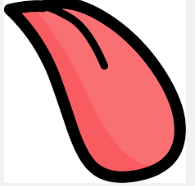 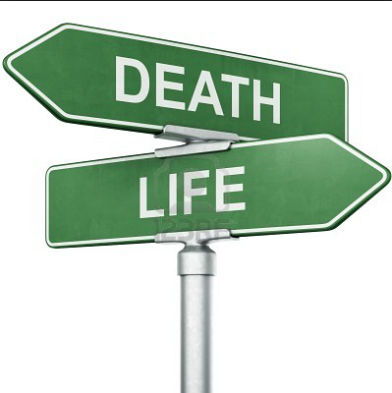 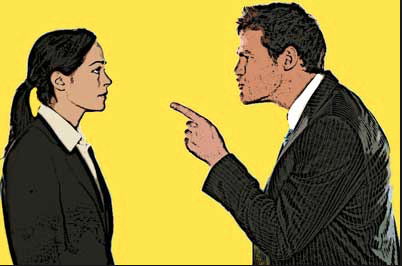 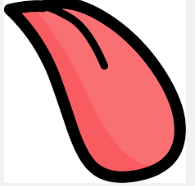 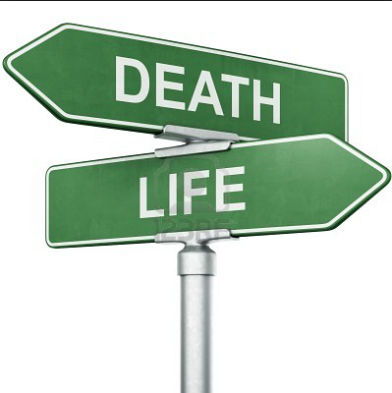 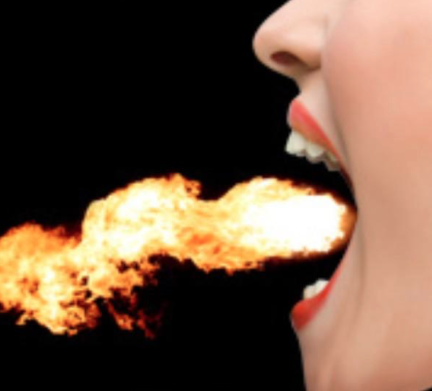 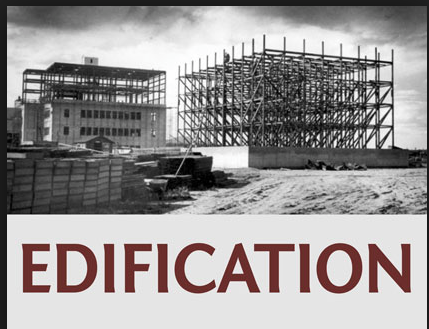 theway churchdavid s. wilsonApril 17, 2016Matthew 15:10-20 When He had called the multitude to Himself, He said to them, “Hear and understand: 11 Not what goes into the mouth defiles a man; but what comes out of the mouth, this defiles a man.” 12 Then His disciples came and said to Him, “Do You know that the Pharisees were offended when they heard this saying?” 13 But He answered and said, “Every plant which My heavenly Father has not planted will be uprooted. 14 Let them alone. They are blind leaders of the blind. And if the blind leads the blind, both will fall into a ditch.” 15 Then Peter answered and said to Him, “Explain this parable to us.” 16 So Jesus said, “Are you also still without understanding? 17 Do you not yet understand that whatever enters the mouth goes into the stomach and is eliminated? 18 But those things which proceed out of the mouth come from the heart, and they defile a man. 19 For out of the heart proceed evil thoughts, murders, adulteries, fornications, thefts, false witness, blasphemies. 20 These are the things which defile a man, but to eat with unwashed hands does not defile a man.”Defile- koinoō  {koi-no'-ō}to make common, to make (Levitically) unclean, render unhallowed, defile, profane, to declare or count uncleanJames 3:5-8 Even so the tongue is a little member and boasts great things. See how great a forest a little fire kindles! 6 And the tongue is a fire, a world of iniquity. The tongue is so set among our members that it defiles the whole body, and sets on fire the course of nature; and it is set on fire by hell. 7 For every kind of beast and bird, of reptile and creature of the sea, is tamed and has been tamed by mankind. 8 But no man can tame the tongue. It is an unruly evil, full of deadly poison.Proverbs 18:21 Death and life are in the power of the tongue,And those who love it will eat its fruit.Ephesians 4:29 Let no corrupt word proceed out of your mouth, but what is good for necessary edification, that it may impart grace to the hearers.Proverbs 15:4 A wholesome tongue is a tree of life,But perverseness in it breaks the spirit.Proverbs 29:20 Do you see a man hasty in his words?There is more hope for a fool than for him.